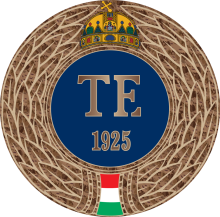 TANTÁRGYLEÍRÁSTANTÁRGYLEÍRÁSTANTÁRGYLEÍRÁSTANTÁRGYLEÍRÁSTESTNEVELÉSI EGYETEMTESTNEVELÉSI EGYETEMTESTNEVELÉSI EGYETEMTESTNEVELÉSI EGYETEMA TANTÁRGY ALAPADATAIA TANTÁRGY ALAPADATAIA TANTÁRGY ALAPADATAIA TANTÁRGY ALAPADATAITantárgy megnevezése:Sportélettan 1-2Kódja:DISPORTÉLETTANTantárgy kreditértéke:1,5 – 1,5 kreditKészítés dátuma:2021.Tantárgy óraszáma:21 -21 Típusa:kötelezőTantárgyfelelős szervezeti egység: Doktori Iskola TEDIDoktori Iskola TEDIDoktori Iskola TEDIA tárgy oktatás nyelve:Tantárgyfelelős neve:Dr. Pavlik GáborDr. Pavlik GáborDr. Pavlik GáborOktató neve:Dr. Pavlik GáborDr. Pavlik GáborDr. Pavlik GáborElőtanulmányi feltételek:Tantárgy jellege:MKKR szint:8-as szintTantárgy jellege:MKKR szint:8-as szintVizsgatípus (félévi lezárás):A tantárgy célja:Az emberi szervezet alapvető élettani funkcióinak megismertetése nyugalomban és terhelés alatt nem-edzett és edzett szerbezetbenAz emberi szervezet alapvető élettani funkcióinak megismertetése nyugalomban és terhelés alatt nem-edzett és edzett szerbezetbenAz emberi szervezet alapvető élettani funkcióinak megismertetése nyugalomban és terhelés alatt nem-edzett és edzett szerbezetbenA TANANYAG TARTALMI ELEMEI: elmélet + gyakorlat (ha van)A TANANYAG TARTALMI ELEMEI: elmélet + gyakorlat (ha van)A TANANYAG TARTALMI ELEMEI: elmélet + gyakorlat (ha van)A TANANYAG TARTALMI ELEMEI: elmélet + gyakorlat (ha van)Tematika (órákra bontva): Sportélettan I.1. előadás:	Az emberi szervezet funkcionális felépítése. A mozgató rendszer2. előadás:	Az izmok felépítése, működése2. előadás:	Fáradás, holtpont, izomláz, bemelegítés3. előadás:	Erő, gyorsaság, állóképesség4. előadás:	Az aerob rendszer, légzés5. előadás:	A vér összetétele, funkciói, szerepe a sportban6. előadás:	A szívműködés élettana7. előadás:	Az edzett szívSportélettan	II.előadás: Az érrendszer, a keringés élettanaelőadás: Az anyagcsere élettana: emésztés, felszívódáselőadás: Közti anyagcsere, égéshő, alapanyagcsereelőadás: Napi energiaforgalom, a táplálkozás kérdéseielőadás: Folyadékháztartás, a vesék működéseelőadás: Az idegrendszerelőadás: Belső elválasztású mirigyekelőadás: Sportélettani kérdések: sportmozgások felosztása, kondicionális állapot ellenőrzése, doppingkérdésTematika (órákra bontva): Sportélettan I.1. előadás:	Az emberi szervezet funkcionális felépítése. A mozgató rendszer2. előadás:	Az izmok felépítése, működése2. előadás:	Fáradás, holtpont, izomláz, bemelegítés3. előadás:	Erő, gyorsaság, állóképesség4. előadás:	Az aerob rendszer, légzés5. előadás:	A vér összetétele, funkciói, szerepe a sportban6. előadás:	A szívműködés élettana7. előadás:	Az edzett szívSportélettan	II.előadás: Az érrendszer, a keringés élettanaelőadás: Az anyagcsere élettana: emésztés, felszívódáselőadás: Közti anyagcsere, égéshő, alapanyagcsereelőadás: Napi energiaforgalom, a táplálkozás kérdéseielőadás: Folyadékháztartás, a vesék működéseelőadás: Az idegrendszerelőadás: Belső elválasztású mirigyekelőadás: Sportélettani kérdések: sportmozgások felosztása, kondicionális állapot ellenőrzése, doppingkérdésTematika (órákra bontva): Sportélettan I.1. előadás:	Az emberi szervezet funkcionális felépítése. A mozgató rendszer2. előadás:	Az izmok felépítése, működése2. előadás:	Fáradás, holtpont, izomláz, bemelegítés3. előadás:	Erő, gyorsaság, állóképesség4. előadás:	Az aerob rendszer, légzés5. előadás:	A vér összetétele, funkciói, szerepe a sportban6. előadás:	A szívműködés élettana7. előadás:	Az edzett szívSportélettan	II.előadás: Az érrendszer, a keringés élettanaelőadás: Az anyagcsere élettana: emésztés, felszívódáselőadás: Közti anyagcsere, égéshő, alapanyagcsereelőadás: Napi energiaforgalom, a táplálkozás kérdéseielőadás: Folyadékháztartás, a vesék működéseelőadás: Az idegrendszerelőadás: Belső elválasztású mirigyekelőadás: Sportélettani kérdések: sportmozgások felosztása, kondicionális állapot ellenőrzése, doppingkérdésTematika (órákra bontva): Sportélettan I.1. előadás:	Az emberi szervezet funkcionális felépítése. A mozgató rendszer2. előadás:	Az izmok felépítése, működése2. előadás:	Fáradás, holtpont, izomláz, bemelegítés3. előadás:	Erő, gyorsaság, állóképesség4. előadás:	Az aerob rendszer, légzés5. előadás:	A vér összetétele, funkciói, szerepe a sportban6. előadás:	A szívműködés élettana7. előadás:	Az edzett szívSportélettan	II.előadás: Az érrendszer, a keringés élettanaelőadás: Az anyagcsere élettana: emésztés, felszívódáselőadás: Közti anyagcsere, égéshő, alapanyagcsereelőadás: Napi energiaforgalom, a táplálkozás kérdéseielőadás: Folyadékháztartás, a vesék működéseelőadás: Az idegrendszerelőadás: Belső elválasztású mirigyekelőadás: Sportélettani kérdések: sportmozgások felosztása, kondicionális állapot ellenőrzése, doppingkérdésFÉLÉVKÖZI KÖVETELMÉNYEKFÉLÉVKÖZI KÖVETELMÉNYEKFÉLÉVKÖZI KÖVETELMÉNYEKFÉLÉVKÖZI KÖVETELMÉNYEKA FÉLÉVZÁRÁS MÓDJA, A TANTÁRGYI JEGY KIALAKÍTÁSÁNAK SZEMPONTJAIA FÉLÉVZÁRÁS MÓDJA, A TANTÁRGYI JEGY KIALAKÍTÁSÁNAK SZEMPONTJAIA FÉLÉVZÁRÁS MÓDJA, A TANTÁRGYI JEGY KIALAKÍTÁSÁNAK SZEMPONTJAIA FÉLÉVZÁRÁS MÓDJA, A TANTÁRGYI JEGY KIALAKÍTÁSÁNAK SZEMPONTJAIFélévi követelmények (óralátogatás mértéke, ellenőrző dolgozatok és egyéb követelmények teljesítése) Követelmény: részvétel az órákon, majd megfelelő színvonalú teljesítmény a vizsgákonVizsgáztatás: szóbeli Követelmény: részvétel az órákon, majd megfelelő színvonalú teljesítmény a vizsgákonVizsgáztatás: szóbeli Követelmény: részvétel az órákon, majd megfelelő színvonalú teljesítmény a vizsgákonVizsgáztatás: szóbeliA félévi követelmények teljesítési hiányának következménye(i)A tantárgy újra felvételeA tantárgy újra felvételeA tantárgy újra felvételeKÖTELEZŐ IRODALOMKÖTELEZŐ IRODALOMKÖTELEZŐ IRODALOMKÖTELEZŐ IRODALOM Kötelező irodalom: Pavlik Gábor: Élettan – Sportélettan. Medicina 2019 Kötelező irodalom: Pavlik Gábor: Élettan – Sportélettan. Medicina 2019 Kötelező irodalom: Pavlik Gábor: Élettan – Sportélettan. Medicina 2019 Kötelező irodalom: Pavlik Gábor: Élettan – Sportélettan. Medicina 2019AJÁNLOTT IRODALOMAJÁNLOTT IRODALOMAJÁNLOTT IRODALOMAJÁNLOTT IRODALOMFrenkl R.: Sportélettan. Sport, Budapest, 1983.Ángyán Lajos: Sportélettani alapismeretek, Duplex-Rota, Pécs 1993Dickhuth, H.-H.: Sportélettan, sportorvostan, Dialóg Campus Kiadó, 2005Radák Zs.: Edzésélettan, Budapest, 2016, SportFrenkl R.: Sportélettan. Sport, Budapest, 1983.Ángyán Lajos: Sportélettani alapismeretek, Duplex-Rota, Pécs 1993Dickhuth, H.-H.: Sportélettan, sportorvostan, Dialóg Campus Kiadó, 2005Radák Zs.: Edzésélettan, Budapest, 2016, SportFrenkl R.: Sportélettan. Sport, Budapest, 1983.Ángyán Lajos: Sportélettani alapismeretek, Duplex-Rota, Pécs 1993Dickhuth, H.-H.: Sportélettan, sportorvostan, Dialóg Campus Kiadó, 2005Radák Zs.: Edzésélettan, Budapest, 2016, SportFrenkl R.: Sportélettan. Sport, Budapest, 1983.Ángyán Lajos: Sportélettani alapismeretek, Duplex-Rota, Pécs 1993Dickhuth, H.-H.: Sportélettan, sportorvostan, Dialóg Campus Kiadó, 2005Radák Zs.: Edzésélettan, Budapest, 2016, Sport